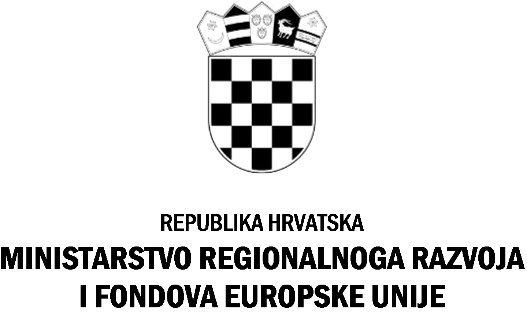 PRIJAVNI OBRAZAC zaJavni natječaj za imenovanje ravnatelja/ica upravnih organizacija u sastavu Ministarstva regionalnoga razvoja i fondova Europske unijeDatum:                                                                                          Vlastoručni potpis kandidata/kinje________________                                                                      ___________________PODACI O RADNOM MJESTU NA KOJE SE PRIJAVA ODNOSI (naziv i broj radnog mjesta):PODACI O RADNOM MJESTU NA KOJE SE PRIJAVA ODNOSI (naziv i broj radnog mjesta):PODACI O RADNOM MJESTU NA KOJE SE PRIJAVA ODNOSI (naziv i broj radnog mjesta):PODACI O RADNOM MJESTU NA KOJE SE PRIJAVA ODNOSI (naziv i broj radnog mjesta):OSOBNI PODACI KANDIDATAOSOBNI PODACI KANDIDATAOSOBNI PODACI KANDIDATAOSOBNI PODACI KANDIDATAIme:Prezime:OIB:Stručno zvanje:Podaci za kontakt kandidata:Podaci za kontakt kandidata:Podaci za kontakt kandidata:Podaci za kontakt kandidata:Adresa stanovanja:Telefon:Broj mobitela:e-mail: